Dlaczego LEM?Rok 2021 to Rok Stanisława Lema. Setna rocznica urodzin Stanisława Lema wypada bowiem właśnie w tym roku: 12 września 2021 r. mija równo 100 lat od dnia, w którym urodził się jeden z najwybitniejszych polskich i europejskich pisarzy, eseistów, futurologów i filozofów XX w.Stanisław Lem - biografia i twórczośćStanisław Lem urodził się w 1921 roku we Lwowie w zamożnej rodzinie o żydowskich korzeniach. Kształcił się w II Gimnazjum Im. K. Szajnochy, a następnie, już po wybuchu II wojny światowej, studiował medycynę. Studia ukończył w Krakowie, gdzie po wojnie osiadł na stałe.W czasie wojny związany był z ruchem oporu. Po włączeniu Lwowa do Związku Radzieckiego cała rodzina przeniosła się do Krakowa, co oznaczało utratę majątku. Początkowo Lem publikował w prasie krótkie opowiadania („Obcy”, „Ogród ciemności”, „Dzieje jednego odkrycia”) i wiersze (zebrane potem w tomie „Wysoki zamek. Wiersze młodzieńcze”), by poprawić byt materialny rodziny. W roku 1946 ukazała się jego powieść pt.: „Człowiek z Marsa”. Okazało się też, że medycyna nie jest jego powołaniem. Lem interesował się cybernetyką, technologią, kosmosem i literaturą. Pod pseudonimem zaczął pisywać recenzje książek naukowych dla miesięcznika „Życie Nauki”.W 1952 r. opublikowano jego „Astronautów”. Powieść przyniosła Lemowi sławę, popularność i członkostwo w Związku Literatów Polskich. Od tej pory pisarstwo stało się głównym źródłem utrzymania Lema. W tym okresie pisarz tworzył w nurcie tzw. realizmu socjalistycznego.W 1954 roku pisarz ożenił się z Barbarą Leśniak, wówczas studentką medycyny, z którą miał syna Tomasza. Po „odwilży” w 1956 roku nastąpił złoty okres twórczości Lema, w którym powstały jego najwybitniejsze powieści i opowiadania s-f, m.in.: „Dialogi”, „Śledztwo”, „Eden”, „Solaris”, „Powrót z gwiazd”, „Pamiętnik znaleziony w wannie”, „Niezwyciężony” oraz zbiory „Dzienniki gwiazdowe”, „Księga robotów”, „Inwazja z Aldebarana”, „Bajki robotów”, „Summa technologiae”, „Cyberiada”.Twórczość pisarska Lema zmierzała stopniowo w kierunku rozważań filozoficznych i naukowych. W 1968 roku napisał „Filozofię przypadku”, a w 1970 r. – „Fantastykę i futurologię”.Pisarz nigdy nie angażował się politykę, nie należał do partii ani żadnej organizacji o charakterze rządowym, choć go do tego nakłaniano. W 1982 roku wyjechał do Berlina Zachodniego, wkrótce jednak wrócił, ponieważ nie mógł sprowadzić do siebie rodziny. W 1983 r. udało się wyjechać już całej rodzinie - najpierw do Berlina Zachodniego, a następnie do Wiednia. Wtedy Lem nawiązał współpracę z paryską „Kulturą”.Do kraju powrócił w 1988 roku i zamieszkał wraz z rodziną na Klinach. Rok później zerwał z beletrystyką, skupiając się na publicystyce i krytyce literackiej.Ostatnie lata życia pisarza naznaczone były cierpieniem – Lem chorował na cukrzycę, coraz częściej zdarzało mu się tracić przytomność, był wielokrotnie hospitalizowany i reanimowany.Zmarł w 2006 roku w Krakowie.Stanisław Lem - twórczośćCharakterystyka twórczościTwórczość Stanisława Lema kojarzy się przede wszystkim z fantastyką naukową, czyli science fiction, ale trzeba pamiętać, że ów – nomen omen – fantastyczny pisarz to również filozof, futurolog, eseista oraz krytyk literacki. To najczęściej tłumaczony polski pisarz (jego książki przełożono na ponad 40 języków, a wydania osiągnęły łączny nakład ponad 30 milionów egzemplarzy). W pewnym okresie był najbardziej poczytnym nieanglojęzycznym pisarzem SF – doceniony w Europie, uwielbiany w byłym ZSRR i w obecnej Rosji, nie dość zrozumiany jedynie w USA. Poruszał tematy takie jak: natura ludzka, zwłaszcza w świetle rozwoju nauki i techniki, możliwości komunikacji istot inteligentnych we wszechświecie i miejsce człowieka w tymże. W genialny sposób wkomponowywał refleksję filozoficzno-naukową w popularny gatunek literacki i łączył ją z atrakcyjną fabułą.Dorobek literacki Lema jest obszerny i bogaty pod względem gatunkowym i tematycznym. Pisarz zasłynął przede wszystkim jako twórca polskiej fantastyki, choć ma na koncie też utwory realistyczne. Jego książki zostały przełożone na 41 języków.W pierwszym okresie twórczości Lem tworzył wizje przyszłości, życia w kosmosie i postępu technicznego. Z czasem jego dzieła wzbogaciły się o problematykę filozoficzną – fantastyczna fabuła stała się pretekstem do refleksji nad naturą człowieka, jego rozwojem w dobie rozwoju nauki i postępu technologicznego.Pisarz drążył temat granic nauki, możliwości człowieka w zakresie panowania nad materią, podboju kosmosu i stworzenia sztucznej inteligencji. Późniejsze dzieła Lema stają się coraz bardziej pesymistyczne, przyszłość jawi się w nich jako dążenie do zagłady. Rozwój technologii pociąga za sobą upadek moralny, zanik wartości, na których opiera się człowieczeństwo.Ogromną popularność pośródczytelników zapewnił pisarzowi humor często przybierający formę groteski. Kreowane przez Lema światy bywają przyprasowane do granic absurdu. Jego język jest plastyczny i choć często nafaszerowany naukowymi terminami, raczej nie nastręcza trudności, jest przy tym zabawny, nierzadko łączy w sobie różne konwencje, np. gawędowe czy baśniowe.Najważniejsze dziełaZa swoje najistotniejsze dzieło Stanisław Lem uznawał Cyberiadę (1965), natomiast najbardziej znana w kraju i na świecie jest jego powieść fantastyczna Solaris (1961). Inne dzieła to m.in.: powieści realistyczne Szpital Przemienienia (1955) i Wysoki Zamek (1966); fantastyka naukowa: Eden (1959), Powrót z gwiazd (1961), Niezwyciężony (1964), Głos Pana (1968), Opowieści o pilocie Pirxie (1968) i Fiasko (1987); groteska fantastycznonaukowa: Dzienniki gwiazdowe (1957), w tym opowiadania z cyklu Podróże Ijona Tichego oraz Ze wspomnień Ijona Tichego, a także widowiska telewizyjne Noc księżycowa (1963) oraz powieści: Kongres futurologiczny (1971), Wizja lokalna (1982), Pokój na Ziemi (1987), jak również Bajki robotów (1964); eseistyka i apokryfy: Doskonała próżnia (1971), Wielkość urojona (1973), Prowokacja (1984), Biblioteka XXI wieku (1986); kryminały: Śledztwo (1959), Pamiętnik znaleziony w wannie (1961), Katar (1976); futurologia: Dialogi (1957), Summa technologiae (1964), Filozofia przypadku (1968), Fantastyka i futurologia (1970), Okamgnienie (2000).CiekawostkiCzy wiesz, że twórcy gry „The Sims” inspirowali się twórczością Stanisława Lema?
Koncepcja gier „The Sims” zaczerpnięta została z „Cyberiady” Stanisława Lema. Popularne Simsy to nic innego jak przetransformowana i upowszechniona wersja mikroświata, który znakomici robotyczni konstruktorzy Trurl i Klapaucjusz wykonali dla wygnanego (bo okrutnego) władcy: zamknięty w pudełku, idealnie kontrolowalny miniaturowy świat ludzików stanowi symulację życia, nad jakim można rozciągać władzę absolutną. Można być zatem nie tylko władcą, można być kimś więcej – bogiem. „Jestem bogiem, uświadom to sobie, sobie…” – śpiewała ponad 20 lat temu Paktofonika.Czy jeśli wymienimy jedną ze stu części jakiegoś przedmiotu, to będzie on dalej tym samym przedmiotem? A co, jeśli wymienimy kolejną jego część? A potem następną i następną, i następną… Czy po wymienieniu wszystkich części ów przedmiot będzie dalej tym samym przedmiotem? W którym momencie przedmiot przestanie być sobą? W słuchowisku radiowym pt. Czy pan istnieje, Mr. Johns?, wydanym w 1955 r. w „Przekroju”, a dwa lata później w zbiorze Dzienniki gwiazdowe, Stanisław Lem wyraził ten paradoks, parafrazując go i przedstawiając problem tożsamości już nie przedmiotu, tylko człowieka. Tytułowy Johns – kierowca wyścigowy – po kolejnych wypadkach wymienia części swojego ciała na protezy. Prezes firmy Cybernetyk Company, produkującej owe protezy, stara się dowieść, że Johns po pierwsze nie jest już człowiekiem, a po drugie na skutek nieuregulowania rachunków za cybernetyczne części ciała przeszedł na własność firmy. Science fiction czy może antycypacja realnych problemów przyszłości? Stanisław Lem wielokrotnie trafnie przewidywał przyszłość...Imię – a raczej nazwisko – Stanisława Lema nosi planetoida (3836) Lem, należąca do pasa głównego asteroid, która została odkryta 22 września 1979 r. przez Nikołaja Czernycha z Krymskiego Obserwatorium Astrofizycznego na Półwyspie Krymskim. Lem to również drugi sztuczny satelita w całości zbudowany w Polsce, a zarazem pierwszy polski satelita naukowy, który został wyniesiony na orbitę okołoziemską 21 listopada 2013 r. Kosmicznego upamiętnienia doczekali się też bohaterowie książek Lema: planetoida (343000) Ijontichy zawdzięcza swoją nazwę Ijonowi Tichemu, a jeden z kraterów na największym księżycu Plutona – pilotowi Pirxowi. Nazwę Pirx otrzymała także planeta krążąca wokół odkrytej w 2019 r. gwiazdy w gwiazdozbiorze Pegaza – natomiast samą gwiazdę nazwano Solaris.CytatyMarzenia zawsze zwyciężają rzeczywistość, gdy im na to pozwolić.
[S. Lem, Kongres futurologiczny]Człowiek wyruszył na spotkanie innych światów, innych cywilizacji, nie poznawszy do końca własnych zakamarków, ślepych dróg, studni, zabarykadowanych, ciemnych drzwi.
[S. Lem, Solaris]Skoro maszyny cyfrowe nie są ani zacne, ani nielogiczne... Więc w takim rozumieniu człowieczeństwo jest to suma naszych defektów, mankamentów, naszej niedoskonałości, jest tym czym chcemy być, a nie potrafimy, nie możemy, nie umiemy, to jest po prostu dziura między ideałami a realizacją…
[S. Lem, Opowieści o pilocie Pirxie]Książką można czytelnikowi głowę, owszem, przemeblować o tyle, o ile jakieś meble już w niej przed lekturą stały.
[S. Lem, Doskonała próżnia. Wielkość urojona]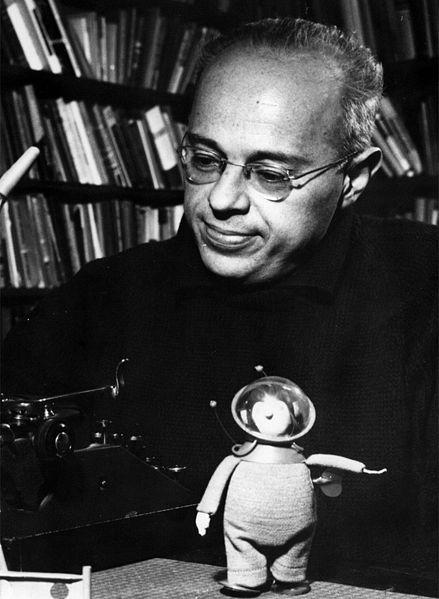 Stanisław Lem (1966) [z:] commons.wikimedia.org